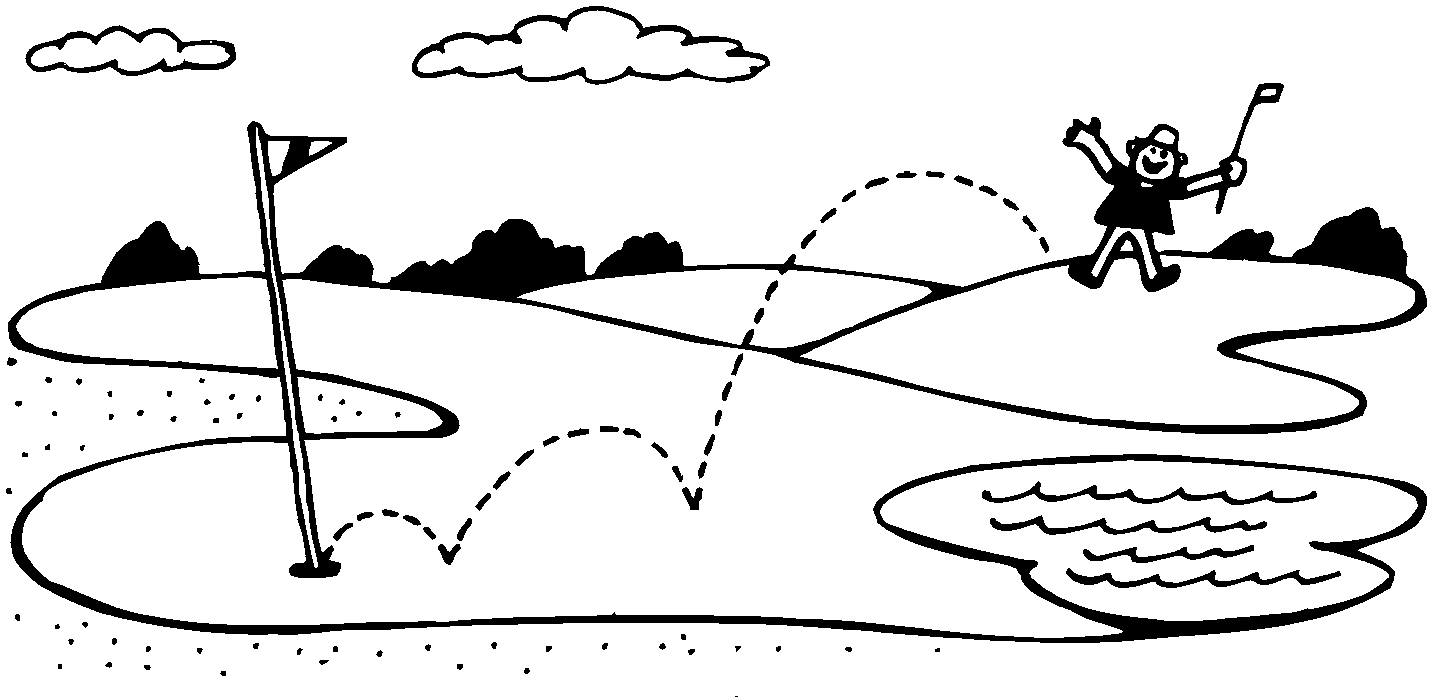 Manzanita Open Eugene Schmuck FoundationTed Erickson Memorial Scholarship APPLICATION FOR NEAH-KAH-NIE HIGH SCHOOLName of Applicant: ___________________________________________________________                                 Last				First				MiddleMailing Address: _____________________________________________________________			     	Address			City				ZipSchool Address: _____________________________________________________________				Address			City				ZipPhone Number: _____________________Cell Number: ________________________           Email address: ___________________One $1500 scholarship will be awarded to a graduate of Neah-Kah-Nie High School who has not been previously awarded a scholarship from the Eugene Schmuck Foundation.  Applicants attending or planning to attend technical, vocational or college programs will be considered.Applications are available at Neah-Kah-Nie High School Career Center or by emailing a request to connie_vanderwaal@yahoo.comThe completed application must be received by July 1st.  You will be notified before August 15th.Send your completed application papers to: Manzanita Open / Eugene Schmuck Foundation           		PO Box 58		Manzanita, OR 97130All of the following information must be included in your application to be complete.  Incomplete applications will not be considered.  High school transcript including test scores and activities (available by calling (503)355-2272 or writing Neah-Kah-Nie High School at 24705 Hwy 101 N,  Rockaway Beach, OR 97136.transcript of post high school education.  300-500 word statement telling why you are applying for the scholarship.  Include the following:The year of your graduationwhat you have been doing since graduationwhere you plan to further your education and short and long term goals Applications must include two letters of recommendation which reflect your current status from people who are well-acquainted with you but are not relatives.  Please include names, addresses and phone numbers of your references.